KAKO ODRŽATI SVOJ PRIBOR ZA OSOBNU HIGIJENU ČISTIM I UREDNIM?POGLEDAJ OVU PRIČU.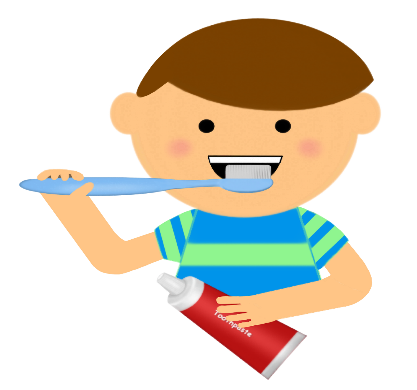 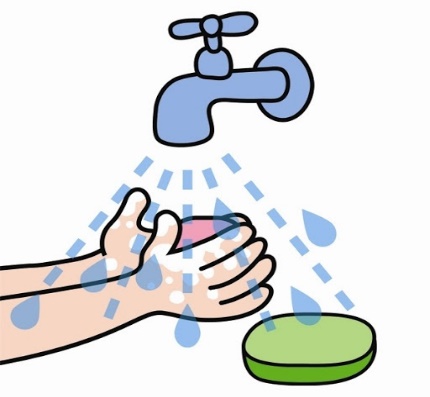 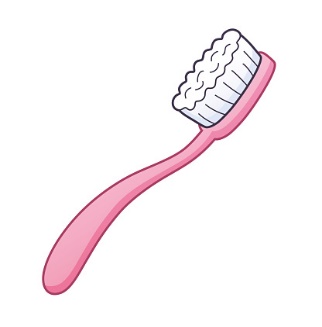 NAKON PRANJA ZUBI                          ISPEREMO                    SVOJU ČETKICU       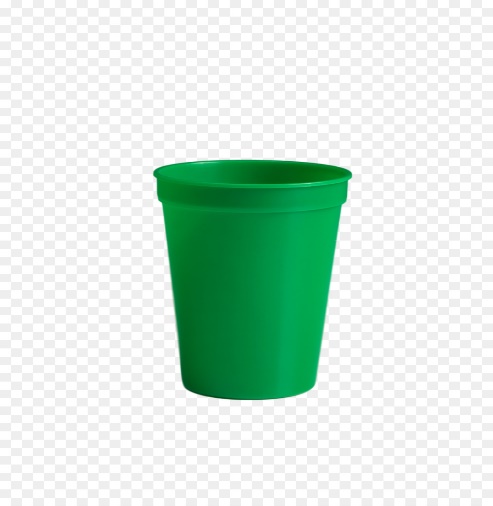 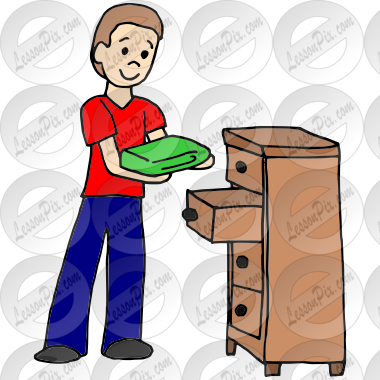                     I ČAŠU,                                                  TE IH SPREMIMO NA MJESTO.   NAKON SLJEDEĆEG PRANJA ZUBI, ISTO POKUŠAJ I TI! 